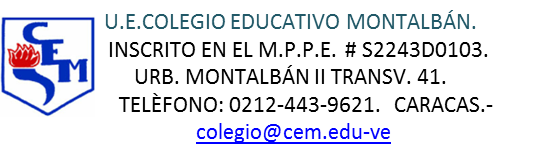 Área / Asignatura: Educación FísicaProfesor: Reinaldo MárquezSegundo GradoTEMAFútbol.El cuerpo humano.Deportista venezolana.Circuito de ejercicios.ACTIVIDADMaquetaDibujo.Biografía.Circuito de ejercicio funcional.RECURSOMaterial de reciclaje.Hojas blancas.Digital Word.Banco, pelotas, cintas, cuerdas, escaleras, entre otras.